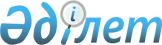 Солтүстік Қазақстан облысы Қызылжар аудандық мәслихатының 2017 жылғы 25 желтоқсандағы № 22/14 "2018-2020 жылдарға арналған Қызылжар ауданының Куйбышев ауылдық округінің бюджеті туралы" шешіміне өзгерістер енгізу туралыСолтүстік Қазақстан облысы Қызылжар аудандық мәслихатының 2018 жылғы 29 қарашадағы № 35/3 шешімі. Солтүстік Қазақстан облысының Әділет департаментінде 2018 жылғы 7 желтоқсанда № 5045 болып тіркелді
      Қазақстан Республикасының 2008 жылғы 4 желтоқсандағы Бюджет кодексінің 106, 109-1-баптарына, Қазақстан Республикасының 2001 жылғы 23 қаңтардағы "Қазақстан Республикасындағы жергілікті мемлекеттік басқару және өзін-өзі басқару туралы" Заңы 6-бабының 2-7-тармағына сәйкес Солтүстік Қазақстан облысының Қызылжар аудандық мәслихаты ШЕШІМ ҚАБЫЛДАДЫ:
      1. Солтүстік Қазақстан облысы Қызылжар аудандық мәслихатының 2017 жылғы 25 желтоқсандағы № 22/14 "2018-2020 жылдарға арналған Қызылжар ауданының Куйбышев ауылдық округінің бюджеті туралы" шешіміне (Нормативтік құқықтық актілерді мемлекеттік тіркеу тізілімінде № 4520 болып тіркелді, 2018 жылғы 30 қаңтарда Қазақстан Республикасы нормативтік құқықтық актілерді электрондық түрдегі эталондық бақылау банкінде жарияланған) келесі өзгерістер енгізілсін:
      1 тармақ келесі редакцияда баяндалсын:
       "1. 2018-2020 жылдарға арналған Қызылжар ауданының Куйбышев ауылдық округінің бюджеті осы шешімге тиісінше 1, 2 және 3-қосымшаларға сәйкес, соның ішінде 2018 жылға мынадай көлемдерде бекітілсін:
      1) кірістер – 25 236 мың теңге:
      салықтық түсімдер – 3 724 мың теңге;
      салықтық емес түсімдер – 0 мың теңге;
      негізгі капиталды сатудан түсетін түсімдер – 0 мың теңге;
      трансферттер түсімі – 21 512 мың теңге;
      2) шығындар – 25 236 мың теңге;
      3) таза бюджеттік кредиттеу - 0 мың теңге:
      бюджеттік кредиттер - 0 мың теңге;
      бюджеттік кредиттерді өтеу - 0 мың теңге;
      4) қаржы активтерімен операциялар бойынша сальдо - 0 мың теңге:
      қаржы активтерін сатып алу - 0 мың теңге;
      мемлекеттің қаржы активтерін сатудан түсетін түсімдер - 0 мың теңге;
      5) бюджет тапшылығы (профициті) - 0 мың теңге;
      6) бюджет тапшылығын қаржыландыру (профицитін пайдалану) – 0 мың теңге:
      қарыздар түсімі - 0 мың теңге;
      қарыздарды өтеу – 0 мың теңге;
      бюджет қаражатының пайдаланылатын қалдықтары - 0 мың теңге.";
      көрсетілген шешімнің 1 қосымшасы осы шешімнің қосымшасына сәйкес жаңа редакцияда баяндалсын.
      2. Осы шешім 2018 жылғы 1 қаңтардан бастап қолданысқа енгізіледі. 2018 жылға арналған Қызылжар ауданының Куйбышев ауылдық округінің бюджеті
					© 2012. Қазақстан Республикасы Әділет министрлігінің «Қазақстан Республикасының Заңнама және құқықтық ақпарат институты» ШЖҚ РМК
				
      Солтүстік Қазақстан облысы 
Қызылжар аудандық 
мәслихаты сессиясының 
төрағасы 

А. Шушамоин

      Солтүстік Қазақстан облысы 
Қызылжар аудандық 
мәслихатының хатшысы 

А. Молдахметова
2018 жылғы 29 қарашадағы № 35/3 Солтүстік Қазақстан облысы Қызылжар аудандық мәслихатының шешіміне қосымша2017 жылғы 25 желтоқсандағы № 22/14 Солтүстік Қазақстан облысы Қызылжар аудандық мәслихатының шешіміне 1 қосымша
Санаты 
Санаты 
Санаты 
Атауы
Сомасы, мың теңге
Сыныбы
Сыныбы
Атауы
Сомасы, мың теңге
Кіші сыныбы
Атауы
Сомасы, мың теңге
1
2
3
4
5
1) Кірістер
25 236
1
Салықтық түсімдер
3 724
01
Табыс салығы
1 147
2
Жеке табыс салығы
1 147 
04
Меншiкке салынатын салықтар
2 577
1
Мүлiкке салынатын салықтар
34
3
Жер салығы
282
4
Көлiк құралдарына салынатын салық
2 261
2
Салықтық емес түсімдер
0
3
Негізігі капиталды сатудан түсетін түсімдер
0
4
Трансферттердің түсімдері
21 512 
02
Мемлекеттiк басқарудың жоғары тұрған органдарынан түсетiн трансферттер
21 512 
3
Аудандардың (облыстық маңызы бар қаланың) бюджетінен трансферттер
21 512 
Функционалдық топ
Функционалдық топ
Функционалдық топ
Атауы
Сомасы, мың теңге
Бюджеттік бағдарламалардың әкімшісі
Бюджеттік бағдарламалардың әкімшісі
Атауы
Сомасы, мың теңге
Бағдарлама
Атауы
Сомасы, мың теңге
1
2
3
4
5
2) Шығындар
25 236
1
Жалпы сипаттағы мемлекеттiк қызметтер
12 261
124
Аудандық маңызы бар қала, ауыл, кент, ауылдық округ әкімінің аппараты
12 261
001
Аудандық маңызы бар қала, ауыл, кент, ауылдық округ әкімінің қызметін қамтамасыз ету жөніндегі қызметтер
11 986
022
Мемлекеттік органның күрделі шығыстары
275
7
Тұрғын үй-коммуналдық шаруашылық
885
124
Аудандық маңызы бар қала, ауыл, кент, ауылдық округ әкімінің аппараты
885
008
Елді мекендердегі көшелерді жарықтандыру
885
8
Мәдениет, спорт, туризм және ақпараттық кеңістiк
11 390 
124
Аудандық маңызы бар қала, ауыл, кент, ауылдық округ әкімінің аппараты
11 390 
006
Жергілікті деңгейде мәдени-демалыс жұмыстарын қолдау
11 390 
13
Басқалар
700
124
Аудандық маңызы бар қала, ауыл, кент, ауылдық округ әкімінің аппараты
700
040
Өңірлерді дамытудың 2020 жылға дейінгі бағдарламасы шеңберінде өңірлерді экономикалық дамытуға жәрдемдесу бойынша шараларды іске асыруға ауылдық елді мекендерді жайластыруды шешуге арналған іс-шараларды іске асыру
700
3) Таза бюджеттік кредиттеу
0
Бюджеттік кредиттер
0
Бюджеттік кредиттерді өтеу
0
4) Қаржы активтері мен операциялар бойынша сальдо
0
Қаржы активтерін сатып алу
0
Мемлекеттің қаржы активтерін сатудан түсетін түсімдер
0
5) Бюджет тапшылығы (профициті)
0
6) Бюджет тапшылығын қаржыландыру (профицитін пайдалану)
0
Қарыздар түсімі
0
Қарыздарды өтеу
0
Санаты
Санаты
Санаты
Атауы
Сомасы, мың теңге
Сыныбы
Сыныбы
Атауы
Сомасы, мың теңге
Кіші сыныбы
Атауы
Сомасы, мың теңге
8
Бюджет қаражатының пайдаланылатын қалдықтары
0
01
Бюджет қаражаты қалдықтары
0
1
Бюджет қаражатының бос қалдықтары
0